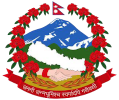 भूमे गाउँपालिकाआर्थिक विधेयक, २०८०           भूमे गाउँपालिकारुकुम (पूर्व)गाउँसभामा प्रस्तुत मितिः २०८०।०३।१०गाउँसभाबाट पारित मितिः २०८०।०३।२२भूमे गाउँपालिकाको आर्थिक विधेयक,२०८०गाउँपालिकाको अर्थ सम्बन्धी प्रस्तावलाई कार्यान्वयन गर्न बनेको विधेयकप्रस्तावनाः भूमे गाउँपालिकाको आर्थिक वर्ष २०८०/०८१ को अर्थ सम्बन्धी प्रस्तावलाई कार्यान्वयन गर्नको निमित्त स्थानीय कर तथा शुल्क संकलन गर्ने, छुट दिने तथा आय संकलनको प्रशासनिक व्यवस्था गर्न वाञ्छनीय भएकोले, नेपालको संविधानको धारा 2२8 को उपधारा (2) बमोजिम भूमे गाउँपालिका गाउँ सभाले यो ऐन बनाएको छ । संक्षिप्त नाम र प्रारम्भः (1) यस ऐनको नाम “भूमे गाउँपालिकाको आर्थिक ऐन, २०८०” रहेको छ ।		(2) यो ऐन २०८० साल श्रावण 1 गतेदेखि भूमे गाउँपालिका क्षेत्रमा लागू हुनेछ ।सम्पति करः गाउँपालिकाका क्षेत्रभित्र अनुसूचि (1) बमोजिम सम्पत्ति कर/घरजग्गा कर लगाइने र असूल उपर गरिनेछ ।भूमि कर (मालपोत): गाउँपालिका क्षेत्रभित्रका जग्गामा त्यस्तो जग्गाको उपभोगका आधारमा अनुसूचि (2) बमोजिम भूमि कर (मालपोत) लगाइने र असूल उपर गरिनेछ । घर जग्गा वहाल करः  गाउँपालिका क्षेत्रभित्र कुनै व्यक्ति वा संस्थाले भवन, घर, पसल, ग्यारेज, गोदाम, टहरा, छप्पर, जग्गा वा पोखरी पूरै वा आंशिक तवरले बहालमा दिएकोमा त्यस्तो बहाल रकममा अनुसूचि (3) बमोजिम घर जग्गा बहाल कर लगाइने र असूल गरिनेछ । व्यवसाय करः गाउँपालिका क्षेत्रभित्र व्यापार, व्यवसाय वा सेवामा पूँजीगत लगानी र आर्थिक कारोवारका आधारमा अनुसूचि (4) बमोजिम व्यवसाय कर लगाइने र असूल उपर गरिनेछ ।जडिबुटी, कवाडी र जीवजन्तु करः गाउँपालिका क्षेत्रभित्र कुनै व्यक्ति वा संस्थाले ऊन, खोटो, जडिबुटी, वनकस, कवाडी माल र प्रचलित कानूनले निषेध गरिएको जीवजन्तु बाहेकका अन्य मृत वा मारिएका जीवजन्तुको हाड, सिङ, प्वाँख, छाला जस्ता वस्तुको व्यवसायिक कारोबार गरे वापत अनुसूचि (5) बमोजिमको कर लगाइने र असूल उपर गरिनेछ ।सवारी साधन करः गाउँपालिका क्षेत्रभित्र दर्ता भएका सवारी साधनमा अनुसूचि (6) बमोजिम सवारी साधन कर लगाइने छ र उक्त कर सम्बन्धित प्रदेशले असुल गरी अन्तर सरकारी वित्त व्यवस्थापन ऐन, २०७४ बमोजिम स्थानीय तहको विभाज्य कोष मार्फत् गाउँपालिकाको सञ्चित कोषमा बाँडफाँड गर्नुपर्नेछ।विज्ञापन करः गाउँपालिका क्षेत्रभित्र हुने विज्ञापनमा अनुसूचि (7) बमोजिम विज्ञापन कर लगाइने र असूल उपर गरिनेछ ।यसरी कर संकलन गर्दा अन्तर सरकारी वित्त व्यवस्थापन ऐन, २०७४ बमोजिम सम्बन्धित प्रदेशले निर्धारण गरेको विज्ञापन कर समेत संकलन गरी प्रदेश विभाज्य कोषमा राजश्व बाँडफाँड गर्नुपर्नेछ।मनोरञ्जन करः गाउँपालिका क्षेत्रभित्र हुने मनोरञ्जन व्यवसाय सेवामा अनुसूचि (8) बमोजिम व्यवसाय कर लगाइने र असुल उपर गरिनेछ । यसरी कर संकलन गर्दा अन्तर सरकारी वित्त व्यवस्थापन ऐन, २०७४ बमोजिम सम्बन्धित प्रदेशले निर्धारण गरेको विज्ञापन कर समेत संकलन गरी प्रदेश विभाज्य कोषमा राजश्व बाँडफाँड गर्नुपर्नेछ।बहाल बिटौरी शुल्कः गाउँपालिका क्षेत्रभित्र आफुले निर्माण, रेखदेख वा संचालन गरेका हाट बजार, पसल वा सरकारी जग्गामा अनुसूचि (9) मा उल्लेख भए अनुसार बहाल बिटौरी शुल्क लगाइने र असूल उपर गरिनेछ ।पार्किङ शुल्कः गाउँपालिका क्षेत्रभित्र कुनै सवारी साधनलाई पार्किङ सुविधा उपलब्ध गराए वापत अनुसूचि (10) बमोजिम पार्किङ शुल्क लगाइने र असूल उपर गरिनेछ।ट्रेकिङ्ग, कोयोकिड शुल्कः  गाउँपालिकाले आफ्नो क्षेत्रभित्र ट्रेकिङ्ग, कायोकिङ, क्यानोनिङ लगायतका सेवा वा व्यवसाय संचालन गरे वापत अनुसूचि (11) बमोजिमको शुल्क लगाइने र असूल उपर गरिनेछ।सेवा शुल्क, दस्तुरः गाउँपालिकाले निर्माण, संचालन वा व्यवस्थापन गरेका अनूसूचि 12 मा उल्लिखित स्थानीय पूर्वाधार र उपलब्ध गराइएको सेवामा सेवाग्राहीबाट सोही अनुसूचिमा व्यवस्था भए अनुसार शुल्क लगाइने र असूल उपर गरिनेछ ।पर्यटन प्रवेश शुल्कः गाउँपालिकाले आफ्नो क्षेत्रभित्र निर्माण गरेका उद्यान, पार्क, चिडियाखाना, ऐतिहासिक तथा पुरातात्विक सम्पदा, संग्राहलय जस्ता सम्पदा उपयोग गरे वापत पर्यटकहरुवाट अनुसूची १३ मा उल्लिखित दरमा पर्यटन प्रवेश शुल्क लगाईने र असुल उपर गरिनेछ ।फोहरमैला व्यवस्थापन शुल्कः गाउँपालिकाले आफ्नो क्षेत्रभित्र फोहरमैला व्यवस्थापन गर्न अनुसूची १४ मा उल्लिखित दरमा फोहरमैला व्यवस्थापन शुल्क लगाइने र असुल उपर गरिनेछ । कर छुट: (१) यस ऐन बमोजिम कर तिर्ने दायित्व भएका व्यक्ति वा संस्थाहरुलाई कुनै पनि किसिमको कर छुट दिईने छैन ।तर,घाइते, अपाङ्गता भएका व्यक्ति, अति विपन्न, अशक्त, ज्येष्ठ नागरिकहरुलाई प्रमाणपत्रका आधारमा सेवा शुल्क वापतको रकम छूट दिइनेछ ।(२) विगतमा तिर्न बुझाउन बाँकी कर तथा शुल्क असोज मसान्तभित्र एकमुष्ट बुझाउन आउने करदातालाई २५% कर छूट दिइनेछ । कर तथा शुल्क संकलन सम्बन्धि कार्यविधिः यो ऐनमा भएको व्यवस्था अनुसार कर तथा शुल्क संकलन सम्बन्धी कार्यविधि गाउँपालिकाले तोके अनुसार हुनेछ ।अनुसूची ४व्यवसाय करअनुसूची १२सेवा शुल्क दस्तुरसिफारिश र प्रमाणित शुल्कअनुसूची १३पर्यटन शुल्क (प्रतिदिन)अनुसूची १४फोहोरमैला व्यवस्थापन शुल्कअनुसूची १अनुसूची १अनुसूची १अनुसूची १सम्पत्ती  करसम्पत्ती  करसम्पत्ती  करसम्पत्ती  करक्र.सं.विवरणविस्तृत विवरणदर (रु./वर्ष)१पक्की  घरRCC ढलान घर३०२पक्की  घरमाटो र ढुङ्गाले बनेको तर प्लाष्टर गरिएको२०३कच्ची  घरमाटो र ढुङ्गाले बनेको, सिलेट/ढुङ्गाले छाएको१५४कच्ची घरमाटो र ढुङ्गाले बनेको, जस्ता पाताको छाना भएको १५५कच्ची घरमाटो र ढुङ्गाले बनेको, खरको छाना भएको घर१०एकीकृत सम्पत्ति कर लागू भएमा सोही बमोजिम हुने ।एकीकृत सम्पत्ति कर लागू भएमा सोही बमोजिम हुने ।एकीकृत सम्पत्ति कर लागू भएमा सोही बमोजिम हुने ।एकीकृत सम्पत्ति कर लागू भएमा सोही बमोजिम हुने ।अनुसूची २अनुसूची २अनुसूची २अनुसूची २भूमि कर (मालपोत)भूमि कर (मालपोत)भूमि कर (मालपोत)भूमि कर (मालपोत)क्र.सं.विवरणविस्तृत विवरणदर (रु./वर्ष)१जग्गा  रजिष्ट्रेशन शुल्क४.००% २मालपोत करअब्बल (५०० ब.मि.)२२ २मालपोत करदोयम (५०० ब.मि.)१७ २मालपोत करसीम (५०० ब.मि.)१३ २मालपोत करचाहार (५०० ब.मि.)११३जग्गा दाखाकूल मूल्यकोनोटः २ वर्षभन्दा लामो समयसम्म कर नबुझाउनेलाई जम्मा कर रकममा ३०%, ५ वर्षभन्दा बढी समय कर नबुझाउनेलाई ४०%, र ८ वर्षभन्दा लामो समय कर नबुझाउनेलाई ५५% थप जरिवाना लाग्नेछ। तर आ.व. २०७४/०७५ भन्दा अगाडिको मालपोत रकम र जरिवाना साविककै नियम र दर रेट अनुसार लाग्नेछ। नोटः २ वर्षभन्दा लामो समयसम्म कर नबुझाउनेलाई जम्मा कर रकममा ३०%, ५ वर्षभन्दा बढी समय कर नबुझाउनेलाई ४०%, र ८ वर्षभन्दा लामो समय कर नबुझाउनेलाई ५५% थप जरिवाना लाग्नेछ। तर आ.व. २०७४/०७५ भन्दा अगाडिको मालपोत रकम र जरिवाना साविककै नियम र दर रेट अनुसार लाग्नेछ। नोटः २ वर्षभन्दा लामो समयसम्म कर नबुझाउनेलाई जम्मा कर रकममा ३०%, ५ वर्षभन्दा बढी समय कर नबुझाउनेलाई ४०%, र ८ वर्षभन्दा लामो समय कर नबुझाउनेलाई ५५% थप जरिवाना लाग्नेछ। तर आ.व. २०७४/०७५ भन्दा अगाडिको मालपोत रकम र जरिवाना साविककै नियम र दर रेट अनुसार लाग्नेछ। नोटः २ वर्षभन्दा लामो समयसम्म कर नबुझाउनेलाई जम्मा कर रकममा ३०%, ५ वर्षभन्दा बढी समय कर नबुझाउनेलाई ४०%, र ८ वर्षभन्दा लामो समय कर नबुझाउनेलाई ५५% थप जरिवाना लाग्नेछ। तर आ.व. २०७४/०७५ भन्दा अगाडिको मालपोत रकम र जरिवाना साविककै नियम र दर रेट अनुसार लाग्नेछ। अनुसूची ३बहाल करअनुसूची ३बहाल करअनुसूची ३बहाल करअनुसूची ३बहाल करक्र. सं.विवरणविस्तृत विवरणदर (रु.)१बहाल करकोठा वा घरभाडाको१०%घर बहाल करका लागि विभिन्न घर/ग्यारेज/घुम्तीको प्रति कोठाको न्यूनतम भाडा दर (रुपैयाँमा) देहाय बमोजिम हुनेछ।घर बहाल करका लागि विभिन्न घर/ग्यारेज/घुम्तीको प्रति कोठाको न्यूनतम भाडा दर (रुपैयाँमा) देहाय बमोजिम हुनेछ।घर बहाल करका लागि विभिन्न घर/ग्यारेज/घुम्तीको प्रति कोठाको न्यूनतम भाडा दर (रुपैयाँमा) देहाय बमोजिम हुनेछ।घर बहाल करका लागि विभिन्न घर/ग्यारेज/घुम्तीको प्रति कोठाको न्यूनतम भाडा दर (रुपैयाँमा) देहाय बमोजिम हुनेछ।क"क" श्रेणीका मुख्य बजार क्षेत्रखाबाङबगरआवास१०००क"क" श्रेणीका मुख्य बजार क्षेत्रखाबाङबगरपसल/व्यवसाय१७००क"क" श्रेणीका मुख्य बजार क्षेत्रखाबाङबगरठूलो घुम्ती/ढेपली १४००क"क" श्रेणीका मुख्य बजार क्षेत्रखाबाङबगरसानो घुम्ती /ढेपली (एक सटर वा सो भन्दा सानो आकार)१२००ख"ख" श्रेणीका मुख्य बजार क्षेत्रमा दोमही, सिसाघारी, त्रिवेणी बजार, लुकुम जल बजार क्षेत्र वरिपरिआवास५००ख"ख" श्रेणीका मुख्य बजार क्षेत्रमा दोमही, सिसाघारी, त्रिवेणी बजार, लुकुम जल बजार क्षेत्र वरिपरिपसल/व्यवसाय१०००ख"ख" श्रेणीका मुख्य बजार क्षेत्रमा दोमही, सिसाघारी, त्रिवेणी बजार, लुकुम जल बजार क्षेत्र वरिपरिठूलो घुम्ती/ढेपली १०००ख"ख" श्रेणीका मुख्य बजार क्षेत्रमा दोमही, सिसाघारी, त्रिवेणी बजार, लुकुम जल बजार क्षेत्र वरिपरिसानो घुम्ती /ढेपली (एक सटर वा सो भन्दा सानो आकार)५००ख"ख" श्रेणीका अन्य मुख्य बजार क्षेत्र (बालुवा बजार, महत बजार, चुनबाङ गैरीगाउँ बजार)आवास४००ख"ख" श्रेणीका अन्य मुख्य बजार क्षेत्र (बालुवा बजार, महत बजार, चुनबाङ गैरीगाउँ बजार)पसल/व्यवसाय१०००ख"ख" श्रेणीका अन्य मुख्य बजार क्षेत्र (बालुवा बजार, महत बजार, चुनबाङ गैरीगाउँ बजार)घुम्ती /ढेपली३००ङअन्यग्यारेज १०००ङअन्यघुम्ती /ढेपली२००क्र. सं.विवरणविस्तृत विवरणदर (रु./ वर्ष)१गल्ला/किराना पसलगल्ला किराना सामानको कारोबार३५००१गल्ला/किराना पसलढ्याप्ली तथा खुद्रा कारोबार१५००२कपडा/फेन्सी/जुत्ता चपल/ब्याग/कस्मेटिक पसलकपडा/फेन्सी/जुत्ता चप्पल/ब्याग/कस्मेटिक सामाग्रीको कारोबार३५००३लेडिज/जेन्स पार्लर/सैलुन व्यवसायपार्लर तथा कपाल काट्ने व्यवसाय१५००४होटल व्यवसायलजिङ फुडिङ सेवाको होटल३५००४होटल व्यवसायखाना, चिया, नास्ता होटल१५००४होटल व्यवसायचिया, नास्ता पसल१०००५फोटो स्टुडियोसबै खाले१०००६बधशाला३०००७उद्योगक्रसर उद्योग१००००७उद्योगग्रिल उद्योग३५००७उद्योगकाष्ठ/फर्निचर (साना पूँजी)३५००७उद्योगकागज उद्योग२५००८ढुंगा तथा गिट्टी बालुवा बिक्रीप्रति ट्रिप५००९सिलाइ कटाईटेलरिङ सुविधा३०००९सिलाइ कटाईसाधारण सिलाई कटाई१५००१०मदिरा पसलवितरक८०००१०मदिरा पसलथोक बिक्रेता५५००१०मदिरा पसलखुद्रा२०००११औषधी/एग्रोभेट/आयुर्वेदिक औषधी पसलऔषधी/एग्रोभेट/आयुर्वेदिक औषधी वस्तुको कारोबार२५००१२स्वास्थ्य मेडिकल पसल, फार्मेसी५०००१२स्वास्थ्य पोलिक्लिनिक १००००१२स्वास्थ्य सामुदायिक अस्पताल १५०००१३इलेक्ट्रोनिक पसल (मोबाइल,घडी,अडियो,भिडियो आदि)इलेक्ट्रोनिक सामग्री (मोबाइल,घडी,अडियो,भिडियो आदि) को कारोबार३०००१४इलेक्ट्रोनिक व्यवसाय (हाउस वायरिङ समेत)इलेक्ट्रोनिक व्यवसाय (हाउस वायरिङ समेत) को कारोबार२५००१५पेट्रोलियम पदार्थपेट्रोल पम्प (साधारण बिक्रेता)५५००१५पेट्रोलियम पदार्थप्याक्ट बिक्रेता३२००१५पेट्रोलियम पदार्थग्याँस सिलिण्डर सब डिलर३२००१५पेट्रोलियम पदार्थमट्टितेल मात्र बिक्री१५००१६हार्डवेयर/मेशिनरी/स्यानिटरी/मार्बल/स्टिल/ आल्मुनियम पसलहार्डवेयर/मेशिनरी/स्यानिटरी/मार्बल/स्टिल/ आल्मुनियमको कारोबार३५००१७भाँडा पसल (सबै खाले)सबैखाले भाँडा पसल२५००१८स्टेशनरी तथा पुस्तक पसलस्टेशनरी तथा पुस्तकको कारोबार१५००१८स्टेशनरी तथा पुस्तक पसलस्टेशनरी तथा पुस्तकको कारोबार१५००१९पार्किङ व्यवसायसबै खाले१५०० २०फलफूल तथा तरकारी पसलतरकारी तथा फलफूलको कारोबार८००२१पानी घट्ट तथा बिजुली मिल६ महिनाभन्दा कम चल्ने६००२१पानी घट्ट तथा बिजुली मिल६ महिनाभन्दा बढी चल्ने१२००२२वित्तीय संस्थावित्तीय संस्था/बैंक५५००२२वित्तीय संस्थाबहुउद्देश्यीय सहकारी३०००२२वित्तीय संस्थाबचत तथा ऋण र अन्य सहकारी संस्था२०००२२वित्तीय संस्थाकृषिसम्वद्ध विषयगत सहकारी१२००२२वित्तीय संस्थाविनियम संशोधन स्वीकृति/कार्यक्षेत्र विस्तार (छुट्टाछुट्टै)५००२२वित्तीय संस्थासंघसंस्थाबाट माग भए बमोजिम राय३००२२वित्तीय संस्थासहकारी संस्था एकीकरण र विभाजन५००२२वित्तीय संस्थालेखापरीक्षक नियुक्ति समर्थन ५००२२वित्तीय संस्थादर्ता खारेजी (व्यवस्था बाहेक थप)५००२२वित्तीय संस्थामनि ट्रान्सफर, लघु वित्त१२००२३निजी  शैक्षिक संस्था दर्ताप्रति कक्षा रु.३००० का दरले ३ वटा सेक्सन कक्षा सम्मको१५०००२४शैक्षिक संस्था (निजी) कक्षा थपप्रति कक्षा संख्या२०००निजी शैक्षिक संस्थातीन पाङ्ग्रे सवारी दर्ता२५शैक्षिक संस्था कक्षा थप (सामुदायिक)प्रति कक्षा संख्या१०००२६मिलकुटानी/पिसानी१०००२६मिलपेलानी१७००२७सुनचाँदी पसलगरगहना निर्माण तथा खरिद बिक्री३०००२८मर्मत पसलमोटर पार्टस बिक्री तथा मर्मत२०००२९फ्रेस हाउसखाबाङबगर क्षेत्र२०००२९फ्रेस हाउसअन्य क्षेत्र१०००३०पेन्टर पसलपेन्टिङ/साइन बोर्ड लेख्ने काम२०००३१परामर्श सेवा कम्पनी विविध कन्सल्टेन्सी दर्ता/नवीकरण५०००३२निर्माण व्यवसाय"घ" वर्गको निर्माण व्यवसायी दर्ता शुल्क१५०००३२निर्माण व्यवसायनिर्माण व्यवसाय सूचीकृत/नवीकरण५०००३२निर्माण व्यवसायदर्ता प्रमाणपत्र प्रतिलिपी१०००३३पुल हाउस व्यवसाय पुल हाउस लगायतका व्यवसाय५०००३४नर्सरी दर्ता/नवीकरण१०००३५निजी वन दर्ताप्रति वर्ग फिट२३६झोला कुम्लाको व्यापारीपटके शुल्क प्रति कुम्ला (रसिद अनिवार्य गाउँपालिकाभर १५ दिनसम्म लागू हुने)१५००३६झोला कुम्लाको व्यापारीकपडा बाहेकका पटके शुल्क प्रति कुम्ला (रसिद अनिवार्य गाउँपालिकाभर १५ दिनसम्म लागू हुने)५००३७अन्य नतोकिएको व्यवसाययस ऐनमा उल्लेख भए बाहेक3000नोटः व्यवसाय दर्ता गरेपछि प्रत्येक आर्थिक वर्षमा नवीकरण गर्नुपर्ने छ।उल्लिखित दर वार्षिक नवीकरणमा समेत लागू हुनेछ । व्यवसाय दर्ता गरेर नवीकरण गर्नुपर्ने म्याद नाघेको ६ महिनाभित्र १० प्रतिशत र ६ महिनाभन्दा बढी म्याद नाघेमा प्रतिवर्ष १५ प्रतिशतका दरले जरिवाना लाग्नेछ।नोटः व्यवसाय दर्ता गरेपछि प्रत्येक आर्थिक वर्षमा नवीकरण गर्नुपर्ने छ।उल्लिखित दर वार्षिक नवीकरणमा समेत लागू हुनेछ । व्यवसाय दर्ता गरेर नवीकरण गर्नुपर्ने म्याद नाघेको ६ महिनाभित्र १० प्रतिशत र ६ महिनाभन्दा बढी म्याद नाघेमा प्रतिवर्ष १५ प्रतिशतका दरले जरिवाना लाग्नेछ।नोटः व्यवसाय दर्ता गरेपछि प्रत्येक आर्थिक वर्षमा नवीकरण गर्नुपर्ने छ।उल्लिखित दर वार्षिक नवीकरणमा समेत लागू हुनेछ । व्यवसाय दर्ता गरेर नवीकरण गर्नुपर्ने म्याद नाघेको ६ महिनाभित्र १० प्रतिशत र ६ महिनाभन्दा बढी म्याद नाघेमा प्रतिवर्ष १५ प्रतिशतका दरले जरिवाना लाग्नेछ।नोटः व्यवसाय दर्ता गरेपछि प्रत्येक आर्थिक वर्षमा नवीकरण गर्नुपर्ने छ।उल्लिखित दर वार्षिक नवीकरणमा समेत लागू हुनेछ । व्यवसाय दर्ता गरेर नवीकरण गर्नुपर्ने म्याद नाघेको ६ महिनाभित्र १० प्रतिशत र ६ महिनाभन्दा बढी म्याद नाघेमा प्रतिवर्ष १५ प्रतिशतका दरले जरिवाना लाग्नेछ।अनुसूची ५अनुसूची ५अनुसूची ५अनुसूची ५जडिबुटी, कवाडी र जीवजन्तु करजडिबुटी, कवाडी र जीवजन्तु करजडिबुटी, कवाडी र जीवजन्तु करक्र.सं.विवरणविस्तृत विवरणदर (रु.)१जडिबुटी निकासीका लागि सम्बन्धित निकायमा सिफारिश दस्तुरपाँचऔंले, घोडाताप्रे, सतुवा, वन आलु लगायतका सबै प्रकारका जडिबुटीहरुको प्रचलित बजार मूल्यको५%भीर मौरीको महप्रचलित बजार मूल्यको (न्यूनतम्)५%२काठप्रति घन फिट५३कवाडी  माल सिसा, कागज, प्लाष्टिक प्रति किलो१४खोटोप्रति लिटर/किलो५५हेम धागोप्रति किलो५अल्लो धागोप्रति के जी१०६कानुनले निषेध गरेको बाहेक अन्य मृत वा मारिएका जीवजन्तुको हाड, सिङ, छाला, प्वाँखकूल मूल्यको२.००%अनुसूची ६सवारी साधन करप्रदेश कानून बमोजिमअनुसूची ७अनुसूची ७अनुसूची ७अनुसूची ७विज्ञापन करप्रदेश कानून बमोजिम बाहेकको अवस्थामाविज्ञापन करप्रदेश कानून बमोजिम बाहेकको अवस्थामाविज्ञापन करप्रदेश कानून बमोजिम बाहेकको अवस्थामाविज्ञापन करप्रदेश कानून बमोजिम बाहेकको अवस्थामासार्वजनिक स्थलमा विज्ञापन वा साइन बोर्ड राखे वापत वार्षिकसार्वजनिक स्थलमा विज्ञापन वा साइन बोर्ड राखे वापत वार्षिकसार्वजनिक स्थलमा विज्ञापन वा साइन बोर्ड राखे वापत वार्षिकक्र.सं.विवरणविस्तृत विवरणदर (रु.)१होर्डिङ बोर्डप्रति वर्ग फिट५०२रङ्गिन विज्ञापन (फ्लेक्स)प्रति वर्ग फिट२५३अन्य पोष्टर, पम्पलेटप्रति वर्ग फिट१०अनुसूची ८अनुसूची ८अनुसूची ८अनुसूची ८मनोरञ्जन करप्रदेश कानूनमा व्यवस्था भएको बाहेकमनोरञ्जन करप्रदेश कानूनमा व्यवस्था भएको बाहेकमनोरञ्जन करप्रदेश कानूनमा व्यवस्था भएको बाहेकमनोरञ्जन करप्रदेश कानूनमा व्यवस्था भएको बाहेकक्र.सं.विवरणविस्तृत विवरणदर (रु.)१मेला महोत्सवप्रति दिन१०००२खेलकूद लगायत अन्य मनोरञ्जनात्मक कार्यक्रमप्रति कार्यक्रम१०००३क्यारम बोर्डप्रति क्यारम बोर्ड१०००अनुसूची ९अनुसूची ९अनुसूची ९अनुसूची ९बहाल बिरौटी करबहाल बिरौटी करबहाल बिरौटी करबहाल बिरौटी करक्र.सं.विवरणविस्तृत विवरणदर (रु.)१टहरा नबनाई सार्वजनिक जग्गा बहाल (वार्षिक) प्रति वर्ग मिटर२५३टहरा बनाई सार्वजनिक जग्गा बहाल(वार्षिक) प्रति वर्ग मिटर१००४सार्वजनिक स्थलमा ढुङ्गा गिट्टी बालुवा थुपार्न मिल्ने अवस्थामा थुपारे वापतप्रति दिन प्रति १०० वर्ग मिटर५५निर्माण, रेखदेख मर्मत सम्भार खर्चअनुसूची ३ को घर बहाल करमा तोकिएको न्यूनतम् भाडा दर बमोजिमएक वर्षभन्दा कम अवधीको बहालविटौरी करको हिसाब गर्दा बाह्र महिनाको दामासाही हिसाब गरेर गर्ने अनुसूची १०एक वर्षभन्दा कम अवधीको बहालविटौरी करको हिसाब गर्दा बाह्र महिनाको दामासाही हिसाब गरेर गर्ने अनुसूची १०एक वर्षभन्दा कम अवधीको बहालविटौरी करको हिसाब गर्दा बाह्र महिनाको दामासाही हिसाब गरेर गर्ने अनुसूची १०एक वर्षभन्दा कम अवधीको बहालविटौरी करको हिसाब गर्दा बाह्र महिनाको दामासाही हिसाब गरेर गर्ने अनुसूची १०पार्किङ शुल्क (तोकिएको पार्किङ क्षेत्रमा मात्र)पार्किङ शुल्क (तोकिएको पार्किङ क्षेत्रमा मात्र)पार्किङ शुल्क (तोकिएको पार्किङ क्षेत्रमा मात्र)पार्किङ शुल्क (तोकिएको पार्किङ क्षेत्रमा मात्र)क्र.सं.विवरणविस्तृत विवरणदर (रु.)१दुई पाङ्ग्रे सवारी साधन५२चार पाङ्ग्रे सवारी साधनप्रति घण्टा रु5३तीन पाङ्ग्रे सवारी साधननोटःसरकारी सवारी साधनलाई पार्किङ शुल्क नलाग्ने । सरकारी सवारी साधनलाई पार्किङ शुल्क नलाग्ने । सरकारी सवारी साधनलाई पार्किङ शुल्क नलाग्ने । अनुसूची ११ट्रेकिङ शुल्कअनुसूची ११ट्रेकिङ शुल्कअनुसूची ११ट्रेकिङ शुल्कअनुसूची ११ट्रेकिङ शुल्कक्र.सं.विवरणविस्तृत विवरणदर (रु.)१स्वदेशीप्रति दिन प्रति व्यक्ति२०२विदेशीप्रति दिन प्रति व्यक्ति१००नोटः स्वदेशी विद्यार्थीहरुलाई ५० प्रतिशत छूटनोटः स्वदेशी विद्यार्थीहरुलाई ५० प्रतिशत छूटनोटः स्वदेशी विद्यार्थीहरुलाई ५० प्रतिशत छूटक्र.सं.विवरणविस्तृत विवरणदर (रु.)१प्रमाणित शुल्कनाता प्रमाणित गर्ने१५०२प्रमाणित शुल्कजन्म मिति प्रमाणित गर्ने, गराउने१५०३प्रमाणित शुल्कविवाहित प्रमाणित२००४प्रमाणित शुल्कअविवाहित प्रमाणित गर्ने५००५प्रमाणित शुल्कघर पाताल प्रमाणित गर्ने३००६प्रमाणित शुल्कव्यक्तिगत विवरण प्रमाणित गर्ने२००७प्रमाणित शुल्कजीवितसँगको नाता प्रमाणित गर्ने१५०८प्रमाणित शुल्कहकवाला वा हकदार प्रमाणित गर्ने५००९प्रमाणित शुल्ककागज र मन्जुरीनामा प्रमाणित गर्ने२००१०प्रमाणित शुल्कजग्गा मूल्याङ्कन सिफारिश प्रमाणित गर्ने५००११प्रमाणित शुल्कआर्थिक अवस्था कमजोर वा विपन्नता प्रमाणित०१२प्रमाणित शुल्कसंरक्षक प्रमाणित गर्ने१५०१३प्रमाणित शुल्कआर्थिक अवस्था बलियो वा सम्पन्नता प्रमाणित७०००१४सिफारिश शुल्कअंग्रेजी माध्यममा सिफारिश तथा प्रमाणित गर्ने५००१५सिफारिश शुल्कअपाङ्गता सिफारिश०१६सिफारिश शुल्कनाबालक परिचयपत्र सिफारिश५०१७सिफारिश शुल्कव्यक्तिगत संरक्षक सिफारिश गर्ने०१८सिफारिश शुल्कसंस्थागत संरक्षक सिफारिश गर्ने१५०१९सिफारिश शुल्कनागरिकता सिफारिश१५०२०सिफारिश शुल्कनागरिकता प्रतिलिपी सिफारिश३००२१सिफारिश शुल्कवैवाहिक अङ्गिकृत नागरिकता सिफारिश५००२२सिफारिश शुल्कछात्रवृत्ति सिफारिश (विपन्न छात्रवृत्ति निशुल्क)१५०२३सिफारिश शुल्कबहाल करको लेखाजोखा सिफारिश१५०२४सिफारिश शुल्कमोही लगत कट्टाको सिफारिश१५०२५सिफारिश शुल्कघरजग्गा करको लेखाजोखा गरी सिफारिश गर्ने२५०२६सिफारिश शुल्कव्यापार व्यवसाय बन्द भएको, सञ्चालन नभएको वा व्यापार व्यवसाय हुँदै नभएको सिफारिश गर्ने१००२७सिफारिश शुल्कमिलापको कागज गराउने निवेदन दर्ता गर्न सिफारिश गर्ने२००२८सिफारिश शुल्कनिःशुल्क स्वास्थ्य उपचार सिफारिश०२९सिफारिश शुल्कसशुल्क स्वास्थ्य उपचार सिफारिश१००३०सिफारिश शुल्कपुर्जामा पक्की घर कायम गर्न सिफारिश (प्रति वर्ग मि) घरले चर्चेको५३१सिफारिश शुल्कपुर्जामा कच्ची घर कायम गर्न सिफारिश (प्रति वर्ग मि)३३२सिफारिश शुल्कचार किल्ला सिमाना कायम/प्रमाणित५००३३सिफारिश शुल्कफरक-फरक नाम, थर, जन्म मिति प्रमाणित तथा दुवै नाम गरेको व्यक्ति एकै हो भन्ने सिफारिश२००३४सिफारिश शुल्कनाम, थर वा जन्ममिति संशोधनको सिफारिश२००३५सिफारिश शुल्कअस्थायी/स्थायी बसोबास सिफारिश१५०३६सिफारिश शुल्कजग्गा दर्ता सिफारिश३००३७सिफारिश शुल्कजग्गाधनी पूर्जा हराएको सिफारिश२००३८सिफारिश शुल्ककित्ताकाट गर्न सिफारिश२००३९सिफारिश शुल्कनामसारी गर्न सिफारिश२००४०सिफारिश शुल्कजग्गाको हक सम्बन्धमा सिफारिश२००४१सिफारिश शुल्कघर बाटो सिफारिश३००४२सिफारिश शुल्कघर बाटो नभएको सिफारिश३००४३सिफारिश शुल्कमृतकसँगको नाता प्रमाणित तथा सर्जमिन सिफारिश१५०४४सिफारिश शुल्कजीवित रहेको सिफारिश१५०४५सिफारिश शुल्कउद्योग ठाउँसारी गर्न सिफारिश५००४६सिफारिश शुल्कविद्यालय खोल्न सिफारिश१०००४७सिफारिश शुल्कसामुदायिक विद्यालयको कक्षा कोठा थप्न सिफारिश (प्रति कक्षा)५००४८सिफारिश शुल्कनिजी विद्यालयको कक्षा कोठा थप्न सिफारिश (प्रति कक्षा)१०००४९सिफारिश शुल्कविद्यालय ठाउँसारी गर्न सिफारिश५००५०सिफारिश शुल्कपालन पोषणका लागि सिफारिश०५१सिफारिश शुल्कधारा जडानको लागि सिफारिश५०५२सिफारिश शुल्कविद्युत जडानको लागि सिफारिश५०५३सिफारिश शुल्कसंस्था दर्ता सिफारिश५००५४सिफारिश शुल्कव्यवसाय नवीकरण सिफारिश३००५५    संघ संस्थासंस्था दर्ता/नविकरण/कार्यक्षेत्र स्वीकृति सिफारिश५००    संघ संस्थाटोल विकास संस्था दर्ता१०००५६    संघ संस्थाटोल विकास संस्था नवीकरण२००उपभोक्ता समिति दर्ता/ नवीकरण सिफारिस२००     समिति/ समूहउपभोक्ता समिति दर्ता३०००     समिति/ समूहउपभोक्ता समिति नवीकरण१०००     समिति/ समूहसमूह दर्ता/ नवीकरण सिफारिस १५०     समिति/ समूहसमूह दर्ता१०००उ.स. BOQ खरिद३००५७शिक्षा सम्बन्धीकक्षा ८ को मार्कसीट प्रतिलिपी२००५८शिक्षा सम्बन्धीशिक्षक सरुवा सहमति/अनुमति (मा.वि.)१५००५९शिक्षा सम्बन्धीशिक्षक सरुवा सहमति/अनुमति (आ.वि.)१०००६०कोठा खोल्ने कार्य/ रोहबरमा बस्नेकोठा खोल्ने कार्य/ रोहबरमा बस्ने५००६१सर्जिमिन मुचुल्का५००६२योजना सम्झौता शुल्क५००६३योजनाको भुक्तानी/फरफारक सिफारिशयोजनाको भुक्तानी/फरफारक सिफारिश५००६४नेपाल सरकारको नाममा बाटो कायम सिफारिशनेपाल सरकारको नाममा बाटो कायम सिफारिश५००६५उद्योग दर्ता सिफारिश१०००६६कोर्ट फि मिनाहा सिफारिश०६७चौपाया सम्बन्धी सिफारिशप्रति चौपाया५०६८आयात निर्यातमा चौपाया स्वास्थ्य जाँच तथा निकासी प्रति चौपाया सिफारिश शुल्कभैंसी/राँगो२००६९आयात निर्यातमा चौपाया स्वास्थ्य जाँच तथा निकासी प्रति चौपाया सिफारिश शुल्कभैंसी/राँगो (१ देखि २ वर्ष)१००७०आयात निर्यातमा चौपाया स्वास्थ्य जाँच तथा निकासी प्रति चौपाया सिफारिश शुल्कगाई/गोरु५०७१आयात निर्यातमा चौपाया स्वास्थ्य जाँच तथा निकासी प्रति चौपाया सिफारिश शुल्कबाख्रा/भेडा/खसी/बोका५०७२आयात निर्यातमा चौपाया स्वास्थ्य जाँच तथा निकासी प्रति चौपाया सिफारिश शुल्ककुखुरा/हाँस५७३आयात निर्यातमा चौपाया स्वास्थ्य जाँच तथा निकासी प्रति चौपाया सिफारिश शुल्ककुखुरा/हाँस चल्ला१७४घर नक्सा पास/नामसारी दस्तुरनक्सा संशोधन (प्रति व.फि.)६७५घर नक्सा पास/नामसारी दस्तुरनक्सा पास (प्रति व.फि.)५७६घर नक्सा पास/नामसारी दस्तुरनक्सा नामसारी (प्रति व.फि.)३७७घर नक्सा प्रतिलिपी प्रमाणित/नवीकरणनक्सा प्रतिलिपी (प्रति व.फि.)३७८घर नक्सा प्रतिलिपी प्रमाणित/नवीकरणनिर्माण म्याद थप (नवीकरण) प्रतिमहिना३०००७९घर जग्गा नक्सा पास सिफारिस दस्तुरपक्की घर२०००८०घर जग्गा नक्सा पास सिफारिस दस्तुरकच्ची घर१०००८१घर सम्पन्न सिफारिशपक्की घर२०००८२घर सम्पन्न सिफारिशकच्ची घर१०००८३व्यक्तिगत घटना दर्ता जरिवाना शुल्क (३५ दिनभित्र निशुल्क)जन्म दर्ता२००८४व्यक्तिगत घटना दर्ता जरिवाना शुल्क (३५ दिनभित्र निशुल्क)मत्यु दर्ता२००८५व्यक्तिगत घटना दर्ता जरिवाना शुल्क (३५ दिनभित्र निशुल्क)विवाह दर्ता२००८६व्यक्तिगत घटना दर्ता जरिवाना शुल्क (३५ दिनभित्र निशुल्क)बसाइसराइ (आउने/जाने)२००८७व्यक्तिगत घटना दर्ता जरिवाना शुल्क (३५ दिनभित्र निशुल्क)सम्बन्ध बिच्छेद२००८८व्यक्तिगत घटना दर्ता जरिवाना शुल्क (३५ दिनभित्र निशुल्क)व्यक्तिगत घटना दर्ता प्रमाणपत्र प्रतिलिपी५००८९न्यायिक समिति दस्तुर निवेदन पेश गर्दा१००९०न्यायिक समिति दस्तुर प्रतिउत्तर पत्र पेश गर्दा १००९१न्यायिक समिति दस्तुर मेलमिलाप दस्तुर ५००९२न्यायिक समिति दस्तुर नक्कलको हकमा सक्कल पानाको प्रति पृष्ठको५९३न्यायिक समिति दस्तुर न्यायिक समितिको निर्णय प्रति पृष्ठ५९४न्यायिक समिति दस्तुर लिखित कागजपत्रको नक्कल नलिई फोटो खिच्न चाहेमा प्रति पानाको५९५वन पैदावारवन पैदावार जन्य निकासी दस्तुर ५ / क्यूफि९६स्थानीय स्लेट दस्तुरबिक्री मूल्यको२%९७जलस्रोतजलस्रोत समिति दर्ता नविकरण ३०००९८बैंक खाता खोल्न सिफारिशपालिकाको योजनामा उसलाई निःशुल्क१५०९९अन्य सिफारिस१५०१००सूचिकृतमौजुदा सूचीमा सूचिकृत१०००१०१कृषि/पशु फर्म दर्ता/नवीकरण शुल्कबहुउद्देश्यीय फर्म१५००१०१कृषि/पशु फर्म दर्ता/नवीकरण शुल्कअन्य फर्म१०००क्र.सं.विवरणविस्तृत विवरण (प्रति व्यक्ति)दर (रु.)१दृष्यावलोकनस्वदेशी ५०१दृष्यावलोकनविदेशी१००२अध्ययन भ्रमणस्वदेशी ५०२अध्ययन भ्रमणविदेशी१००३पार्क/संग्रहालय अवलोकन शुल्कस्वदेशी २०३पार्क/संग्रहालय अवलोकन शुल्कविदेशी५०नोटः स्वदेशी विद्यार्थीहरुलाई ५० प्रतिशत छूट, अपाङ्ग, ज्येष्ठ नागरिक, अति विपन्न व्यक्तिलाई प्रमाणका आधारमा निःशुल्कनोटः स्वदेशी विद्यार्थीहरुलाई ५० प्रतिशत छूट, अपाङ्ग, ज्येष्ठ नागरिक, अति विपन्न व्यक्तिलाई प्रमाणका आधारमा निःशुल्कनोटः स्वदेशी विद्यार्थीहरुलाई ५० प्रतिशत छूट, अपाङ्ग, ज्येष्ठ नागरिक, अति विपन्न व्यक्तिलाई प्रमाणका आधारमा निःशुल्कनोटः स्वदेशी विद्यार्थीहरुलाई ५० प्रतिशत छूट, अपाङ्ग, ज्येष्ठ नागरिक, अति विपन्न व्यक्तिलाई प्रमाणका आधारमा निःशुल्कक्र.सं.विवरणविस्तृत विवरणदर (रु.)१होटल व्यवसायवार्षिक५००२पसलवार्षिक२००३घरबाट निस्कने फोहरवार्षिक१००तोकिएको स्थान बाहेक जथाभावी फोहर गर्ने, थुपार्ने कार्य गरेमा कानून बमोजिम थप जरिवाना गरिने । तोकिएको स्थान बाहेक जथाभावी फोहर गर्ने, थुपार्ने कार्य गरेमा कानून बमोजिम थप जरिवाना गरिने । तोकिएको स्थान बाहेक जथाभावी फोहर गर्ने, थुपार्ने कार्य गरेमा कानून बमोजिम थप जरिवाना गरिने । तोकिएको स्थान बाहेक जथाभावी फोहर गर्ने, थुपार्ने कार्य गरेमा कानून बमोजिम थप जरिवाना गरिने । 